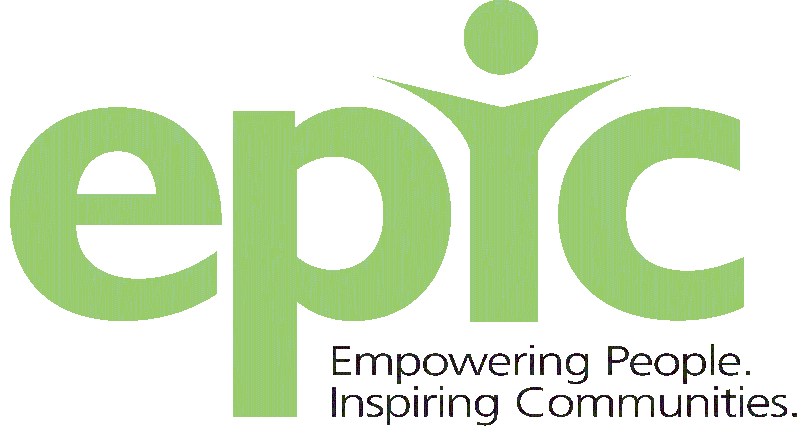 New Household Member FormValid From: July 2022Valid To: July 2024Version: 1.6This form is to be used if someone moves into a tenant’s home to live on a long-term basis. We require photo identification of the person who is moving in.Tenant DetailsNew Household Member DetailsPrivacy Policy and Consent FormIntroduction:To provide you with a good housing experience, we must obtain, process and store personal information about our applicants and tenants. This policy details how we treat your personal details. To allow us to use your personal information we require you to give consent. Please read this carefully and sign the consent below.What is personal information?Personal information is information that relates to a living individual and allows that individual to be identified. Certain types of personal information are categorised as sensitive personal data (see below).How do we use your information?The purposes for which we process your personal information are:To manage the tenancy where you reside.To conduct surveys and statistics on tenant and household profiles in order to improve services and report on our performance.To provide you with information about EPIC or other services that may be of interest to you.To enable us to comply with our legal and regulatory obligations.To assist you in accessing help, advice and support that we or our partners offer.Who may we disclose your personal details to?We may need to provide your personal details such as name, address and contact details to our contractors and supplier of services to ensure that you receive services such as responsive repairs, planned maintenance, garden maintenance and other services you are entitled to.We may be required by law to disclose your personal details in order to comply with applicable laws and lawful requests, this could include disclosing personal details to Stoke on Trent City Council or the Department for Work and Pensions. We may also be required to provide information to our Regulators.Storing your personal informationWe are committed to protecting your personal details and so keep your information locked in a secure place at all times.Ensuring the accuracy of your personal information We are committed to keeping your personal details accurate. Please inform staff of any changes in your personal details. You may have access to your personal details upon request.Your consent—We require you to sign to give your consent to using and storing your information.I give consent to EPIC to hold and process personal information (including sensitive personal data as set out) that I have provided or will provide in the future to perform the functions of EPIC as set out in the Privacy Policy above. I agree to provide a photograph of myself and that you can keep the photographs for as long as I remain a member of the household. Name (Household Member):Signature:Date:*Sensitive personal data means personal data consisting of information as to  (a) the racial or ethnic origin of the data subject, (b) his/her political opinions, (c ) his/her religious beliefs or other beliefs of a similar nature, (d) whether he/she is a member of a trade union (within the meaning of the Trade Union and Labour Relations (Consolidation) Act 1992), (e) his/her physical or mental health or condition, (f) his/her sexual life, (g) the commission or alleged commission by him/her of any offence, or (h) any proceedings for any offence committed or alleged to have been committed by him/her, the disposal of such proceedings or the sentence of any court in such proceedings.For Internal Use OnlyChecks Completed – Yes / NoPlease attach any informationHousing Officer / Compliance Manager informed? Yes / No / Not ApplicableTenant Name(s): Tenant Address: Tenant Telephone Number: Tenant Email Address:Title: First Name:                                     Surname:Date of Birth:Telephone Number: National Insurance Number:Relationship to Tenant:Nationality:Employment Details:Previous Address:Please circle Yes or No to the following statements:Do you have a history of substance misuse? – Yes / NoDo you have any health or mobility problems?  – Yes / NoIf you have answered yes to any of the questions above, please give further information:Do you have any criminal convictions or have you ever been involved with the Police in any other capacity?  – Yes / NoIf you have answered Yes to the question above, please give further information:Proof of ID (inc. photo) provided and copy on file?  Yes  /  No